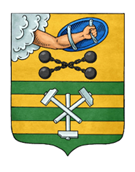 ПЕТРОЗАВОДСКИЙ ГОРОДСКОЙ СОВЕТ39 сессия 28 созываРЕШЕНИЕот 24 марта 2021 г. № 28/39-699О награждении Почетной грамотой Петрозаводского городского Совета Крестьяниновой З.А.В соответствии с пунктом 7 Положения «О Почетной грамоте Петрозаводского городского Совета», утвержденного Решением Петрозаводского городского Совета от 17.12.2002 № XXIV/XXX-400, 
на основании ходатайства администрации муниципального бюджетного образовательного учреждения дополнительного образования Петрозаводского городского округа «Детская музыкально-хоровая школа» Петрозаводский городской СоветРЕШИЛ:Наградить Почетной грамотой Петрозаводского городского Совета Крестьянинову Зою Александровну, преподавателя МОУ ДО «Детская музыкально-хоровая школа», за высокий профессионализм, активное распространение педагогического опыта, личный творческий вклад в развитие культурно-образовательной среды в Петрозаводском городском округе.И.о. ПредседателяПетрозаводского городского Совета                                             А.Ю. Ханцевич